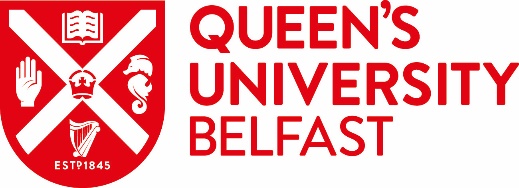 Please ensure ALL sections are completed and a job description is attached. Failure to do so may result in the referral being returned.Email completed form to HR Business Partner who will forward to Occupational HealthSECTION 1:                                        INDIVIDUAL DETAILSSECTION 1:                                        INDIVIDUAL DETAILSSECTION 1:                                        INDIVIDUAL DETAILSSECTION 1:                                        INDIVIDUAL DETAILSSECTION 1:                                        INDIVIDUAL DETAILSSECTION 1:                                        INDIVIDUAL DETAILSTitle: First Name:Last Name:Date of birth:(dd/mm/yyyy):Preferred contact method:Job title:Department:Staff number:Staff Category/Type:Telephone No: Mobile No: Email address:Number of hours worked/week:Working Pattern:Working Pattern:Working Pattern:Provide a brief description of the work involved.  If relevant to the Occupational Health referral, highlight any particular demands or pressures from the role/working environment.  Provide a brief description of the work involved.  If relevant to the Occupational Health referral, highlight any particular demands or pressures from the role/working environment.  Provide a brief description of the work involved.  If relevant to the Occupational Health referral, highlight any particular demands or pressures from the role/working environment.  Provide a brief description of the work involved.  If relevant to the Occupational Health referral, highlight any particular demands or pressures from the role/working environment.  Provide a brief description of the work involved.  If relevant to the Occupational Health referral, highlight any particular demands or pressures from the role/working environment.  Provide a brief description of the work involved.  If relevant to the Occupational Health referral, highlight any particular demands or pressures from the role/working environment.  Does the employee have any other role in QUB or elsewhere? Does the employee have any other role in QUB or elsewhere? YesYesYesNoIf yes please provide details:If yes please provide details:SECTION 2:                            REFERRAL DETAILS SECTION 2:                            REFERRAL DETAILS SECTION 2:                            REFERRAL DETAILS SECTION 2:                            REFERRAL DETAILS Date of referral:(dd/mm/yyyy):Date of referral:(dd/mm/yyyy):Current status Current status Current status Current status At work:Absent on sickness absence:Date Commenced:Absent but now returned:Return date:If at work detail how the reported issue is affecting ability to work and detail any ongoing restrictions. If at work detail how the reported issue is affecting ability to work and detail any ongoing restrictions. If at work detail how the reported issue is affecting ability to work and detail any ongoing restrictions. If at work detail how the reported issue is affecting ability to work and detail any ongoing restrictions. Please outline clearly the reason for referral (including relevant case history, relevant periods of absence and reason for absence, demands/pressure of the role and if person has been previously referred)Please outline clearly the reason for referral (including relevant case history, relevant periods of absence and reason for absence, demands/pressure of the role and if person has been previously referred)Please outline clearly the reason for referral (including relevant case history, relevant periods of absence and reason for absence, demands/pressure of the role and if person has been previously referred)Please outline clearly the reason for referral (including relevant case history, relevant periods of absence and reason for absence, demands/pressure of the role and if person has been previously referred)If work related stress is reported please identify & record the workplace stressors and what action you have taken to resolve the issues.  If work related stress is reported please identify & record the workplace stressors and what action you have taken to resolve the issues.  If work related stress is reported please identify & record the workplace stressors and what action you have taken to resolve the issues.  If work related stress is reported please identify & record the workplace stressors and what action you have taken to resolve the issues.  If personal stressors are reported please provide details and what action you have taken to support the employee. If personal stressors are reported please provide details and what action you have taken to support the employee. If personal stressors are reported please provide details and what action you have taken to support the employee. If personal stressors are reported please provide details and what action you have taken to support the employee. Does the member of staff attribute the illness/absence to an accident/incident at work?Does the member of staff attribute the illness/absence to an accident/incident at work?Does the member of staff attribute the illness/absence to an accident/incident at work?YES / NOSECTION 3:                            SICKNESS ABSENCE HISTORY Please provide sickness absence for past 2 yearsThis section must be completed.  Absence printouts will not be acceptedSECTION 3:                            SICKNESS ABSENCE HISTORY Please provide sickness absence for past 2 yearsThis section must be completed.  Absence printouts will not be acceptedSECTION 3:                            SICKNESS ABSENCE HISTORY Please provide sickness absence for past 2 yearsThis section must be completed.  Absence printouts will not be acceptedDatesWorking days lostReason for absenceSECTION 4:                                          ACTION TAKENPlease specify previous action you have already taken to improve the employee’s attendance, including any adjustments (i.e. phased return to work/change of working pattern/part time working/change in duties or temporary reallocation of work duties etc). Please include any previous recommendations made by the Occupational Health professional which have been actioned. SECTION 5                                    QUESTIONS FOR OH It is important that you ask the questions which would assist you with the management of this case.  This gives us a clear basis for an OH assessment and will ensure that you receive an OH report which addresses your concerns. To assist you, some standard questions are provided below.  
Please indicate by ticking which questions you would like to be answeredSECTION 5                                    QUESTIONS FOR OH It is important that you ask the questions which would assist you with the management of this case.  This gives us a clear basis for an OH assessment and will ensure that you receive an OH report which addresses your concerns. To assist you, some standard questions are provided below.  
Please indicate by ticking which questions you would like to be answeredIs the employee fit for work? 	
Is the employee currently unable to be at work due to ill-health or some other reason? 
Please specify.
 Is the individual likely to return to work in the foreseeable future?  
Please specify when the employee will be fit for work.
Does employee have an underlying medical condition?
	Has the medical condition lasted, or is it expected to last, for 12 months or longer?
	To what extent does the medical condition have a substantial and long term adverse effect on the employee’s ability to carry out normal day-to-day activities and which would impact on their ability to provide regular and reliable service?
Does employee require any workplace adjustments (and if so for how long) which you think should be considered to assist with return to work and/or to maintain a regular and reliable attendance at work?  Please refer to section 4. Action Taken.  Please outline any adjustments that you may be able to offer.
Is there any action the employee can take to assist in their recovery? 
Is this person a potential candidate for ill health retirement? 
Is the employee fit to attend a meeting/hearing regarding their employment? 
Does the employee require any reasonable adjustments to attend this meeting? I.e. Off site meeting, conference call etc. 
Please outline below any additional questions that you require the OH Consultant to answer. 
Please outline below any additional questions that you require the OH Consultant to answer. 
SECTION 6                                   DECLARATIONTHIS SECTION MUST BE COMPLETED BEFORE THE MANAGEMENT REFERRAL CAN BE PROCESSED.
SECTION 6                                   DECLARATIONTHIS SECTION MUST BE COMPLETED BEFORE THE MANAGEMENT REFERRAL CAN BE PROCESSED.
I confirm that the details of this referral have been discussed in full with the employeeI confirm that the employee has received a copy of this referral form prior to OH appointmentSECTION 7                                 Referring HR and Line Manager DetailsNB:  For reasons of patient confidentiality OH reports can ONLY be forwarded to the referring manager(s)SECTION 7                                 Referring HR and Line Manager DetailsNB:  For reasons of patient confidentiality OH reports can ONLY be forwarded to the referring manager(s)HR (lead) Contact DetailsLine Manager (Alternative) Contact DetailsA/HRBP Name: Line Manager Name:Contact Number:Contact Number:Email Address:Email Address: